PHỤ LỤC HÌNH ẢNH MINH HỌA TIẾT HỌC KHOA HỌC CÓ SỬ DỤNG PHƯƠNG PHÁP BÀN TAY NẶN BỘT TRONG GIÁO DỤC CHỦ ĐỀ STEM Ở LỚP 4A5 - TRƯỜNG TIỂU HỌC GIỒNG GĂNG.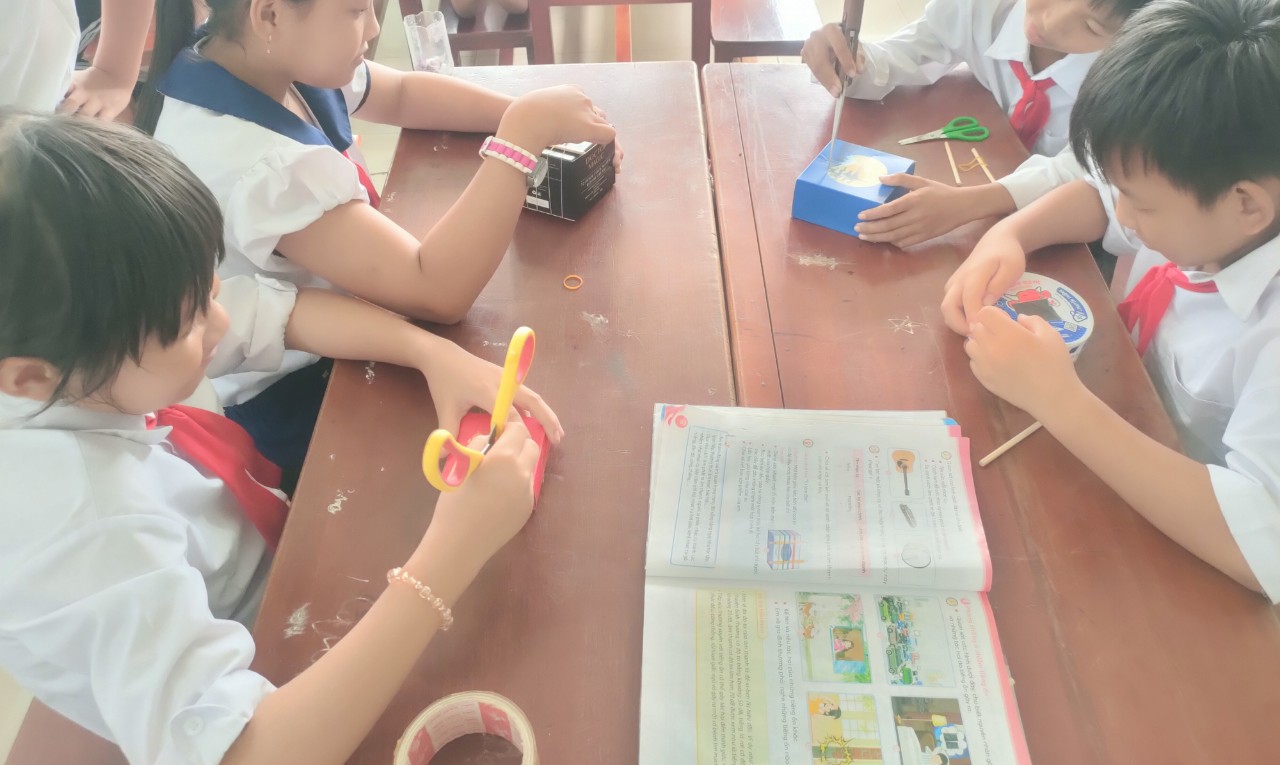                                                                    LÀM HỘP ÂM NHẠC THEO NHÓM 4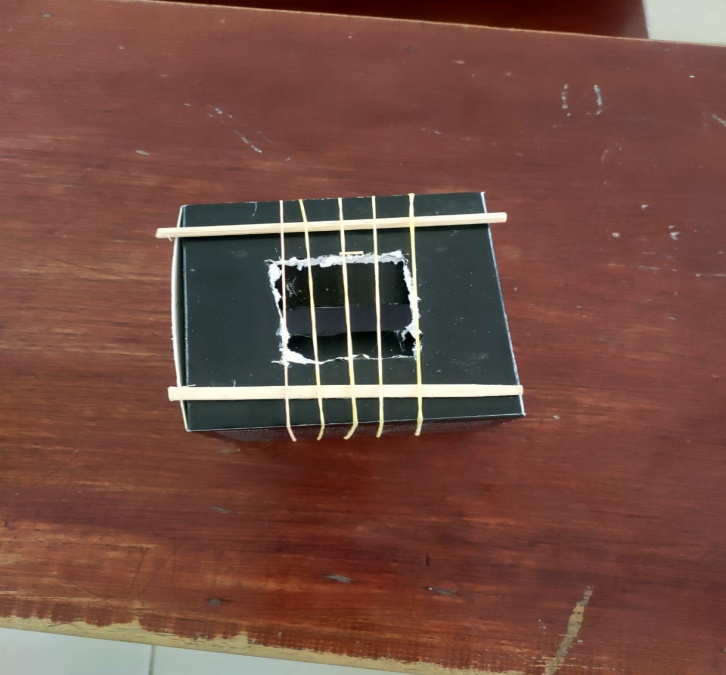 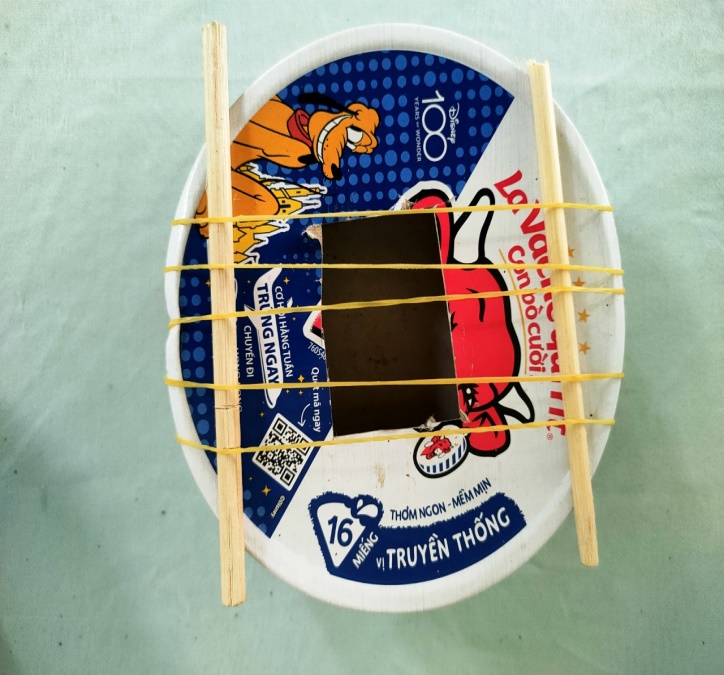                                                                   SẢN PHẢM : HỘP ÂM NHẠC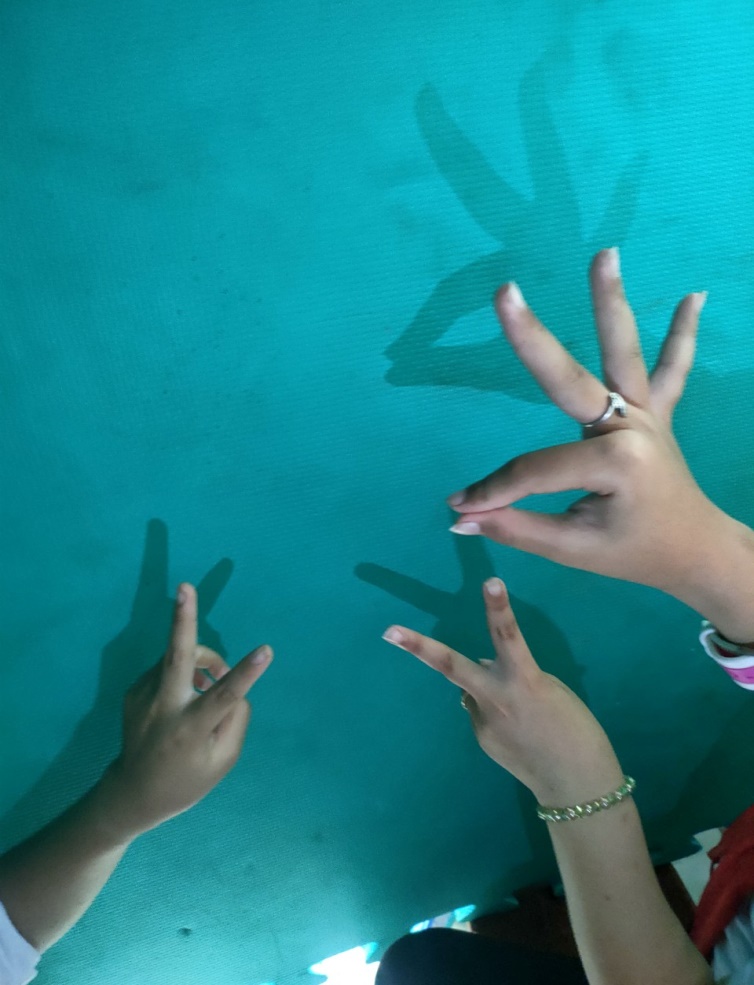 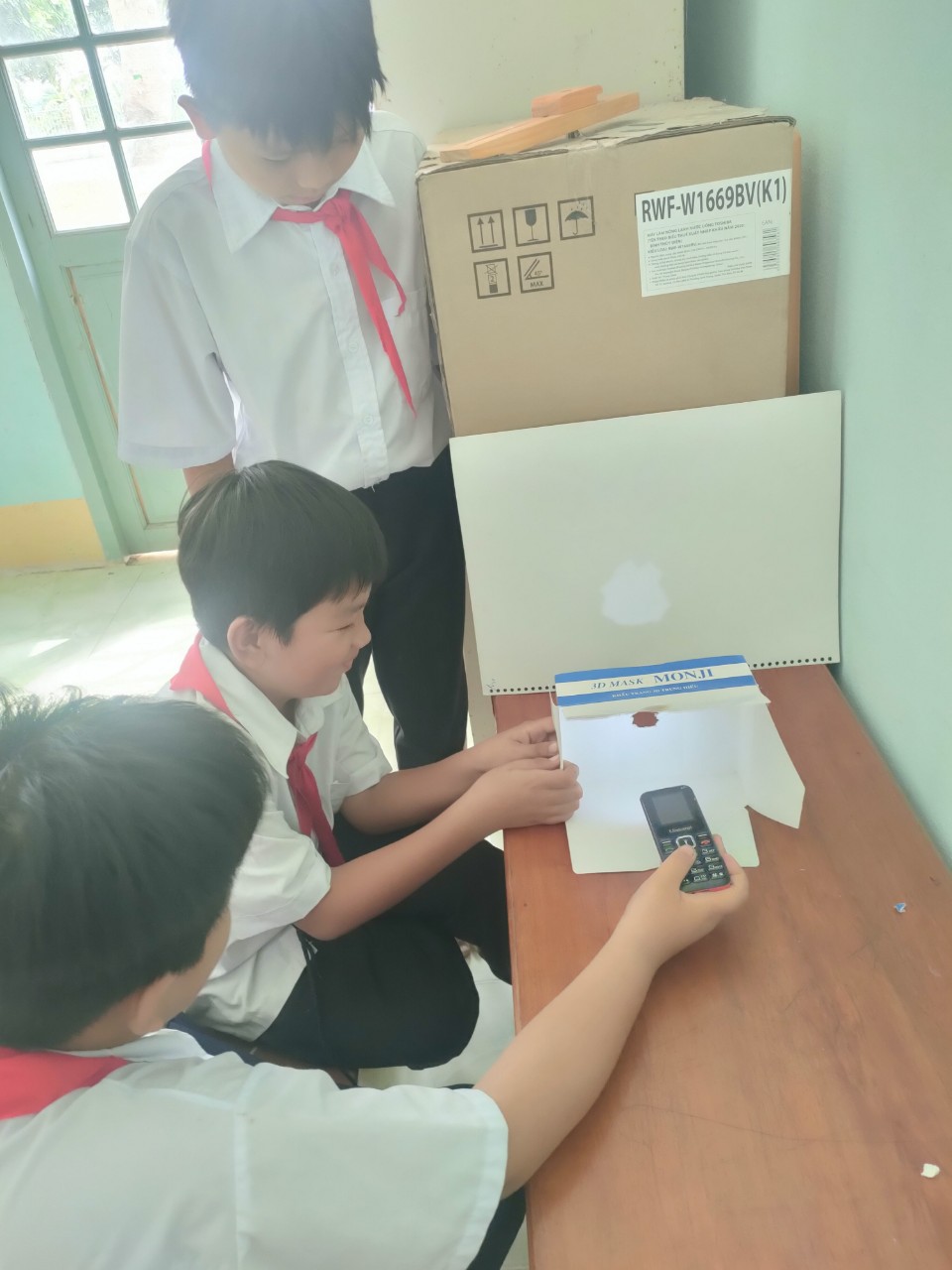                      THỰC HÀNH LÀM VÀ THỬ NGHIỆM RẠP CHIẾU BÓNG MI NI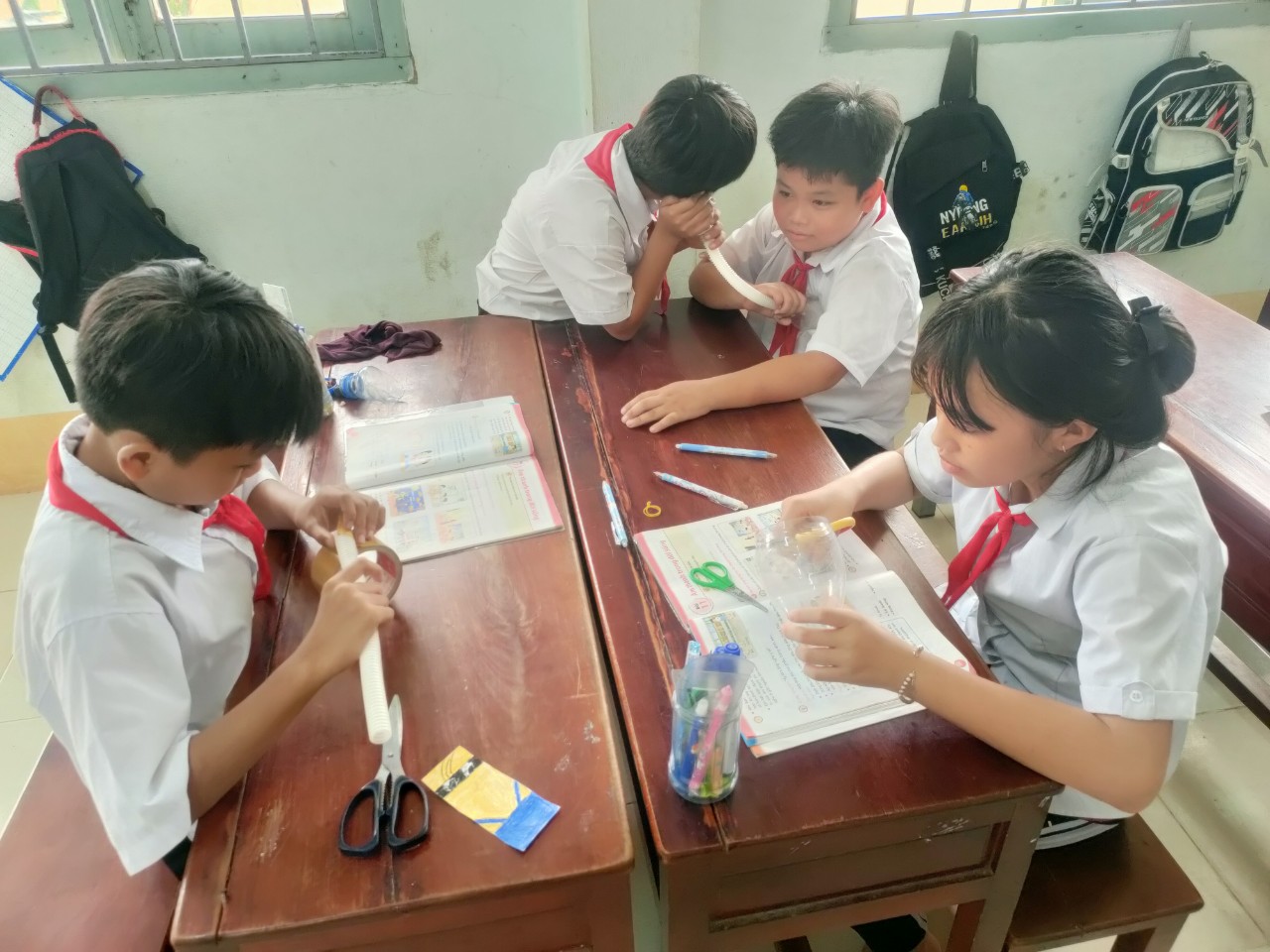 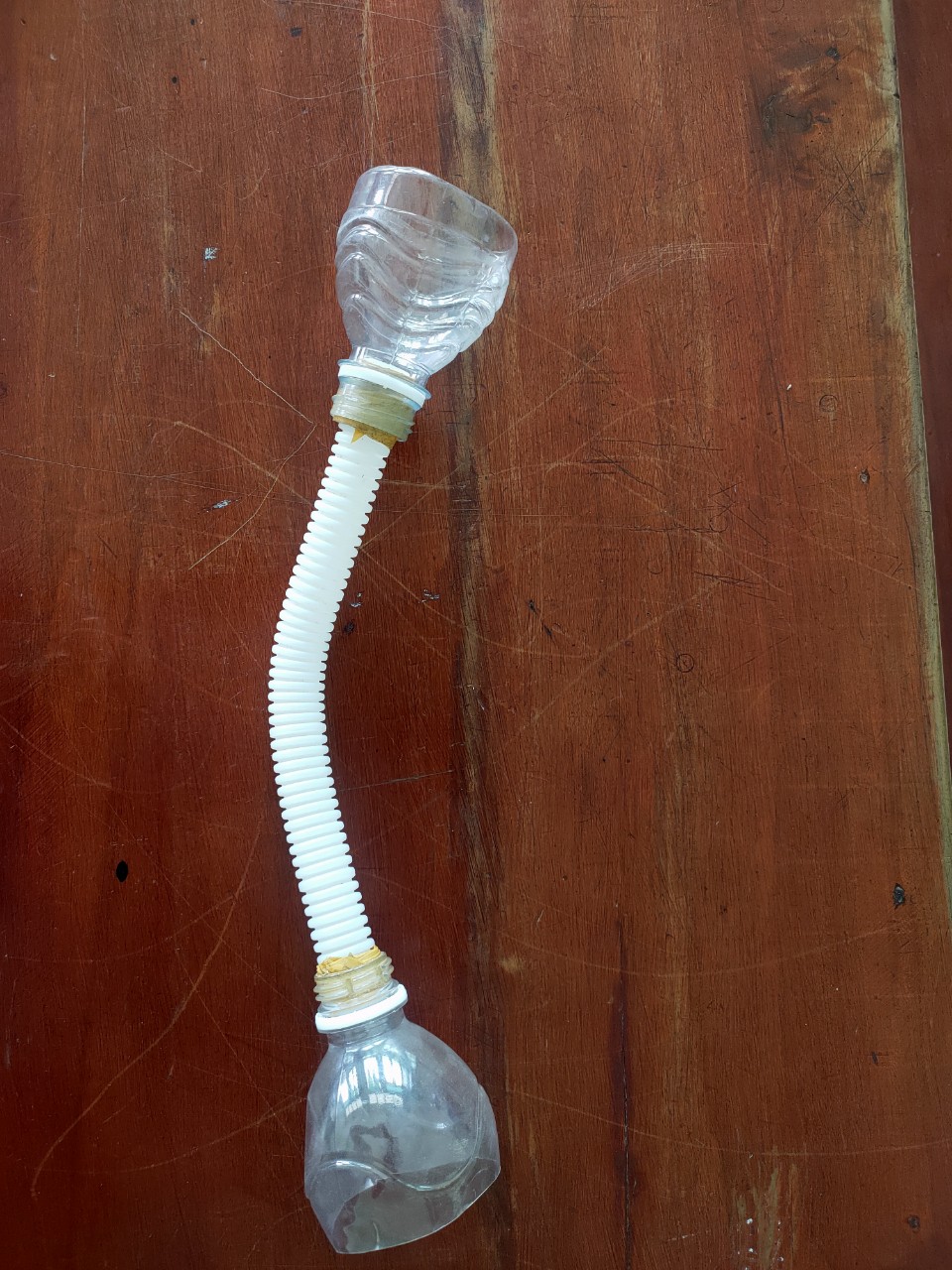 SẢN PHẨM ỐNG NGHE Y TẾ TỰ LÀM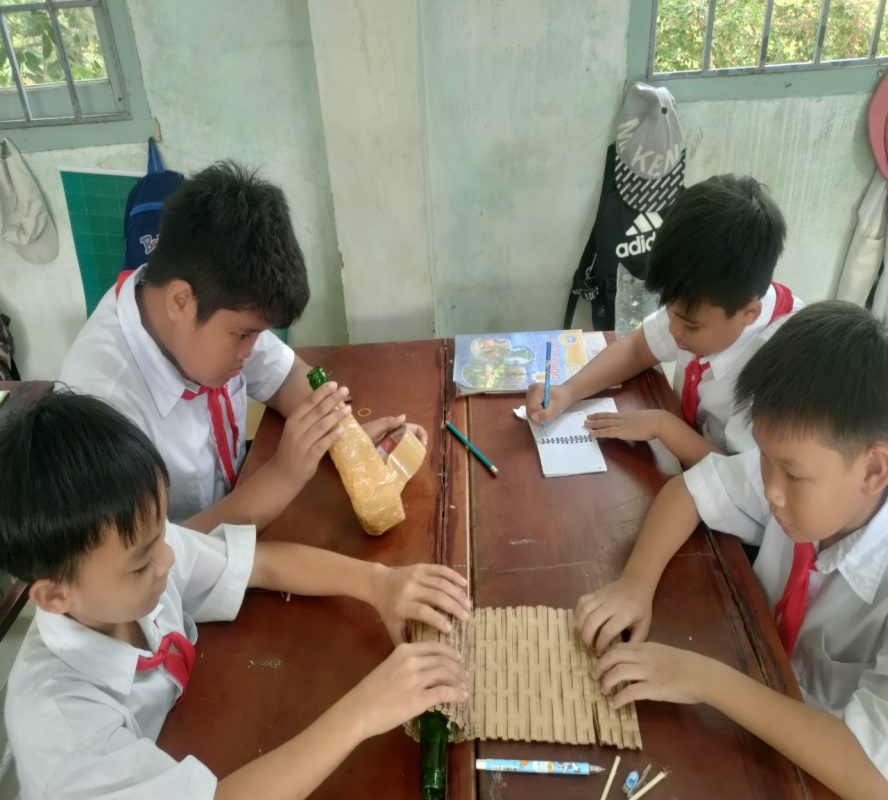 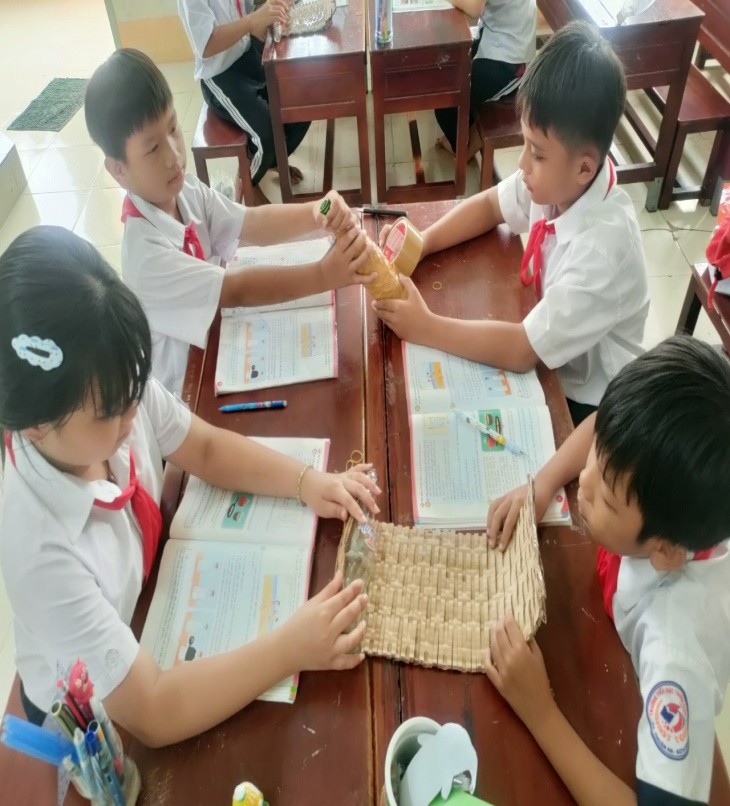                                                             THỰC HÀNH LÀM BÌNH GIỮ NHIỆT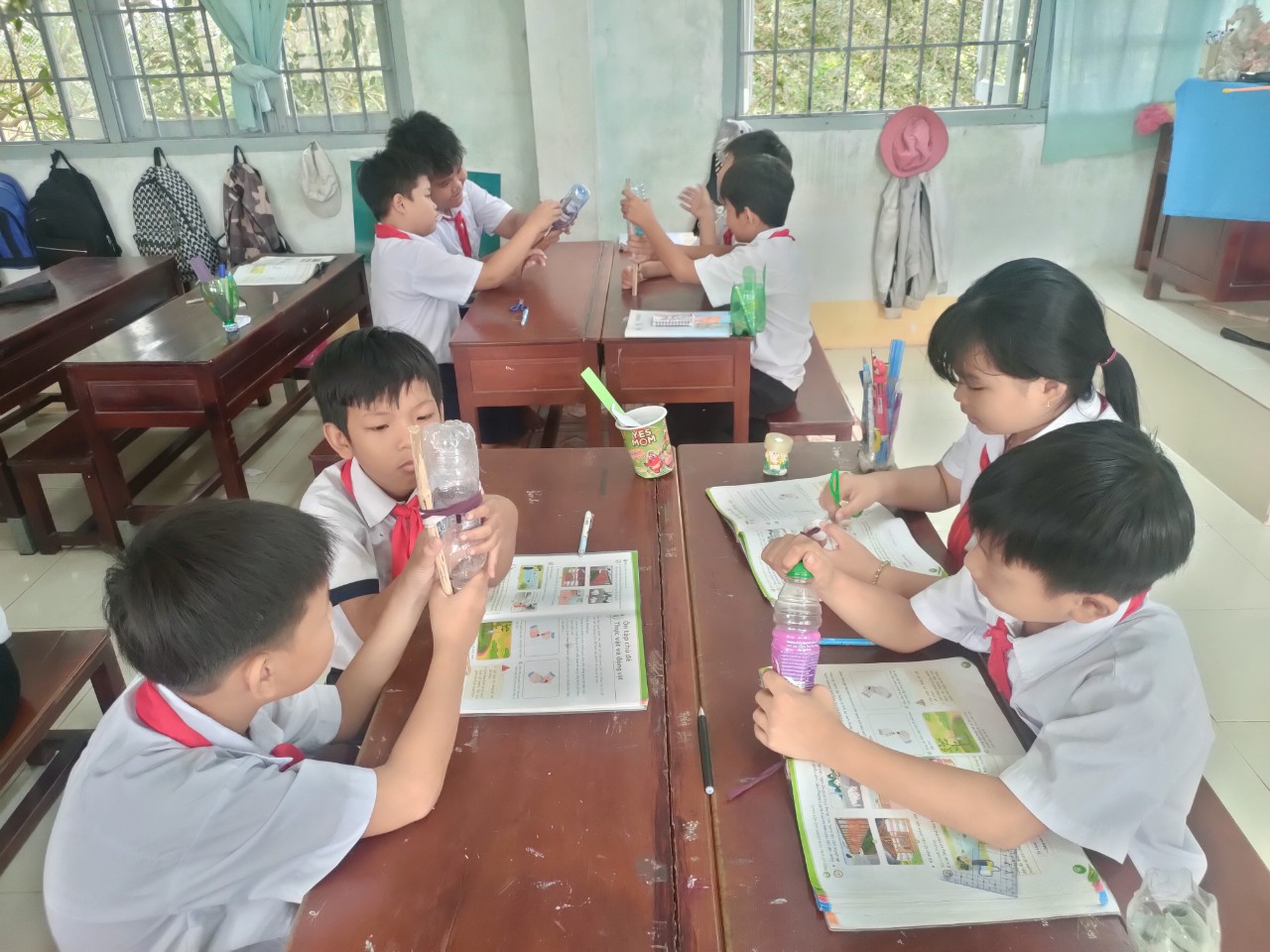 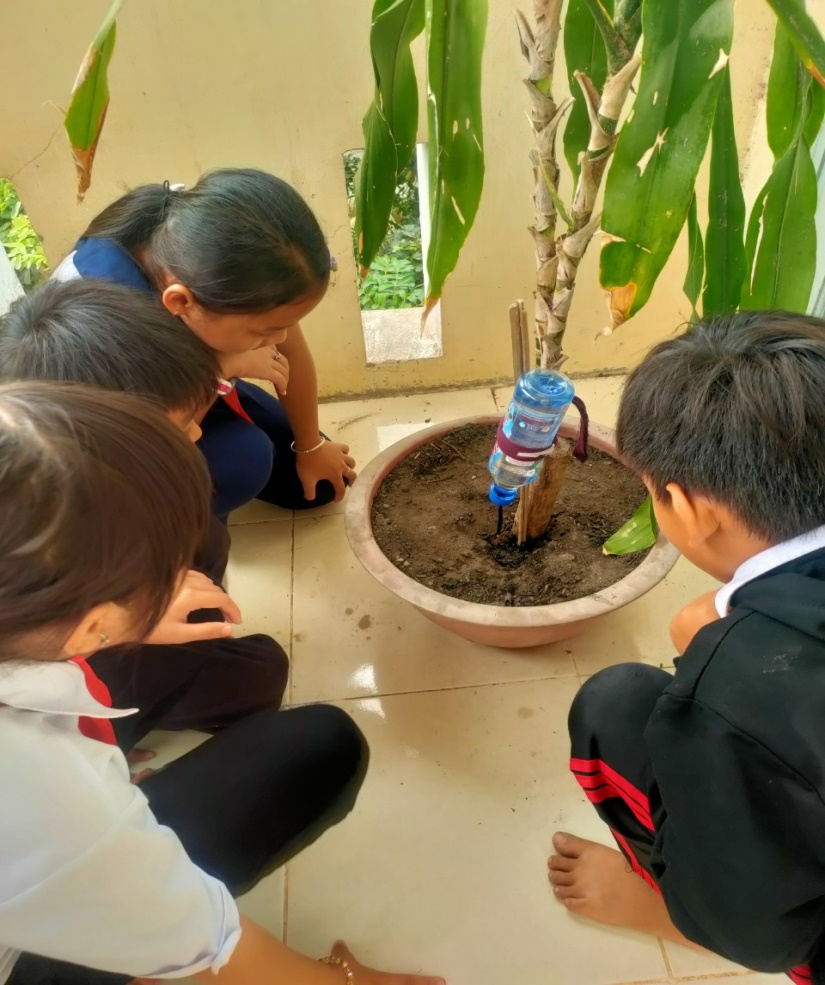 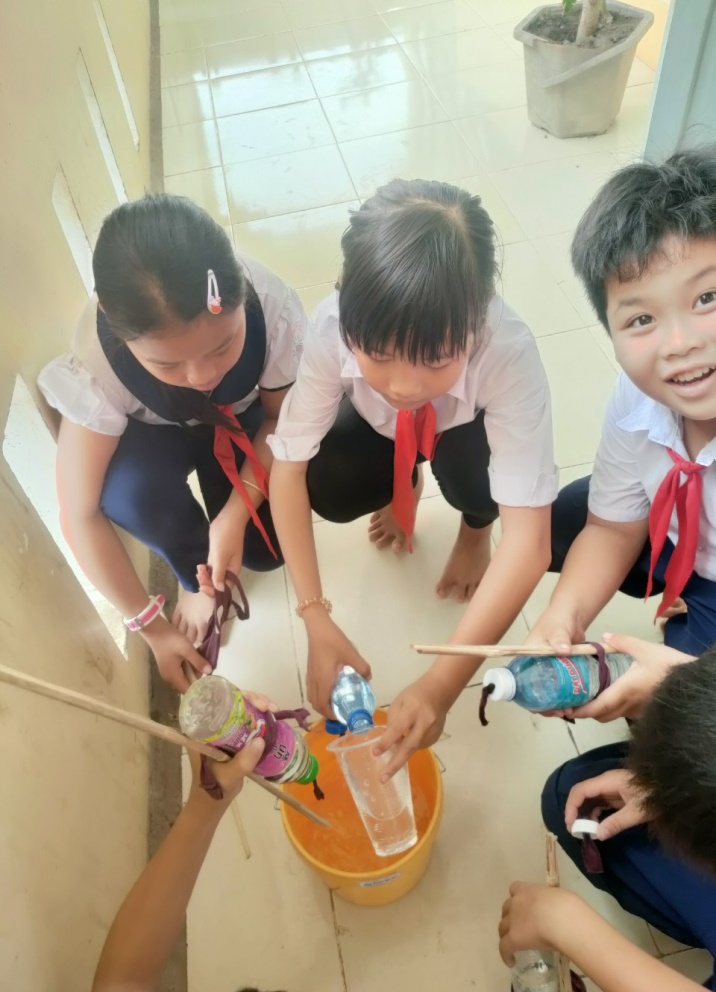 THỰC HÀNH LÀM SẢN PHẨM TƯỚI CÂY NHỎ GIỌT VÀ THỬ NGHIỆM SẢN PHẨM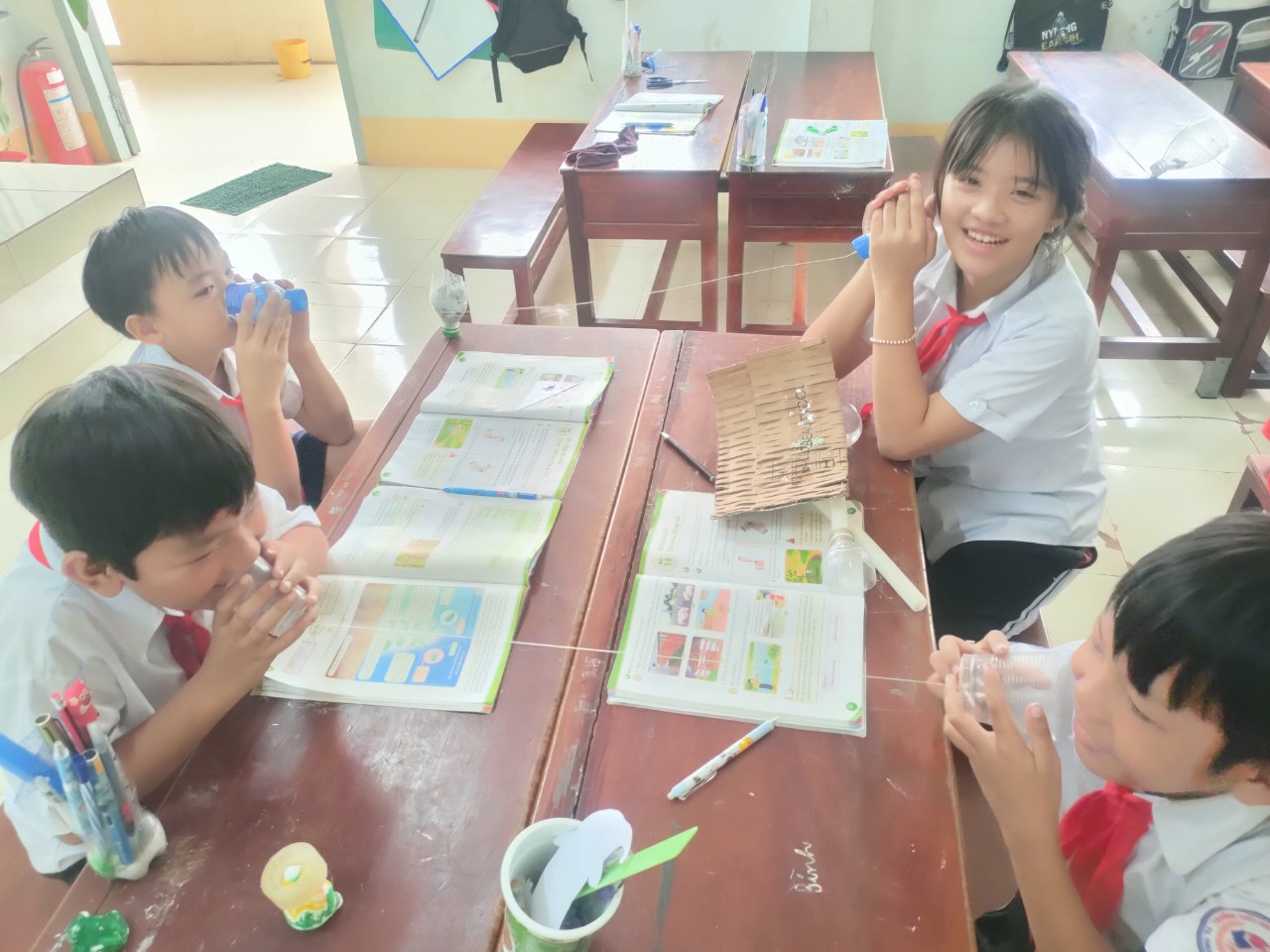                                                THỰC HÀNH LÀM ĐIỆN THOẠI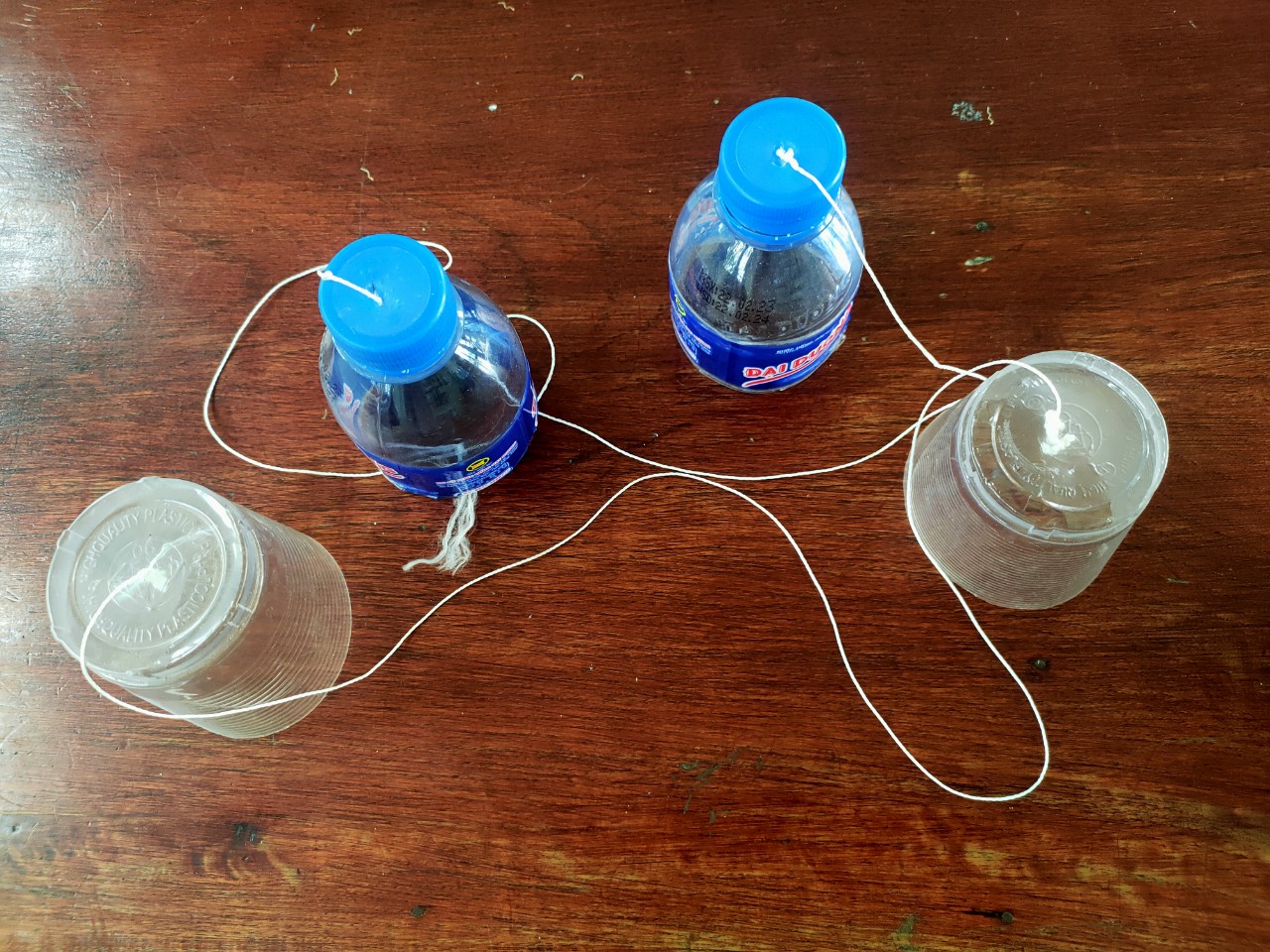 SẢN PHẨM ĐIỆN THOẠI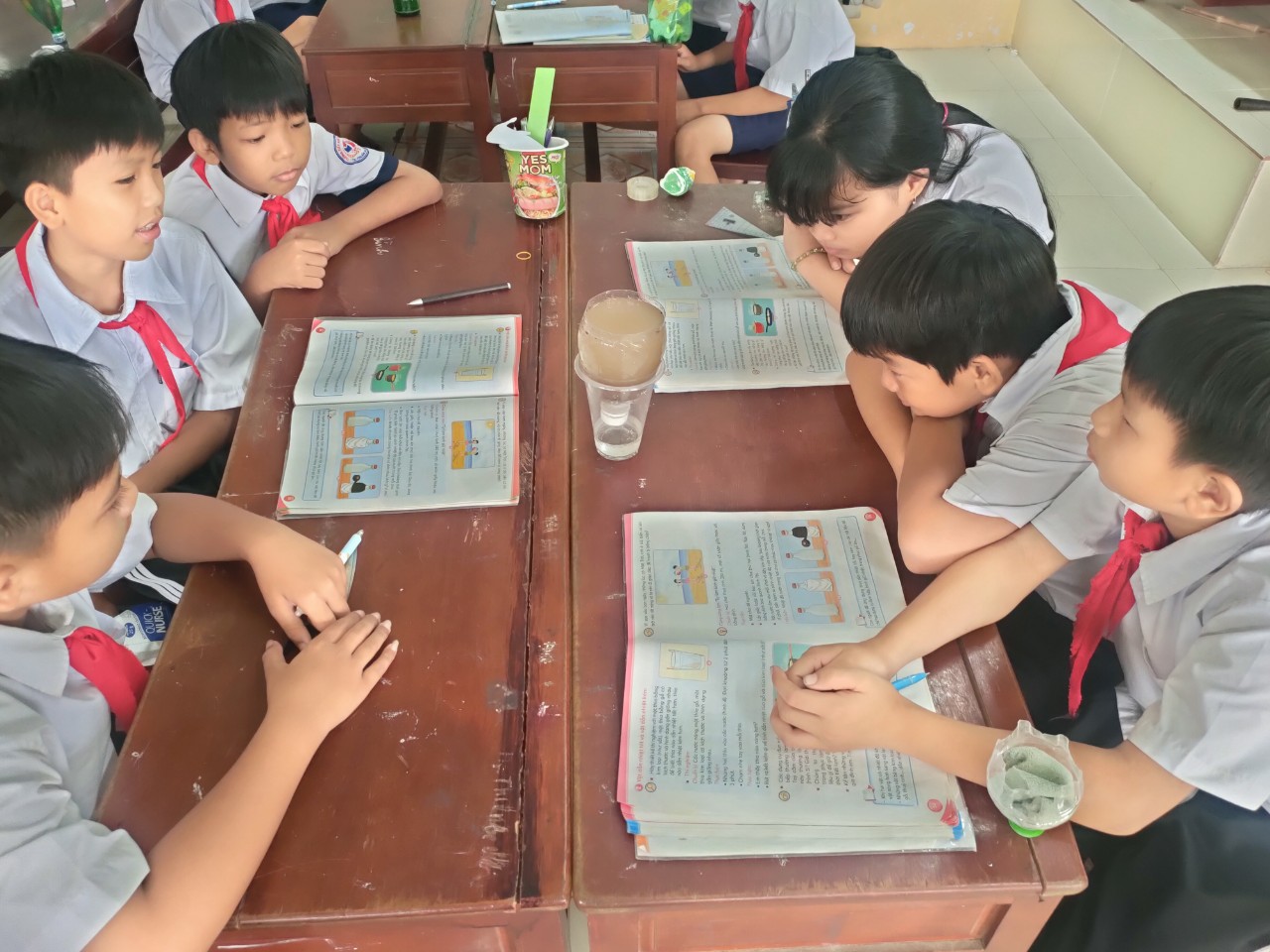 THỬ NGHIỆM SẢN PHẨM LỌC NƯỚC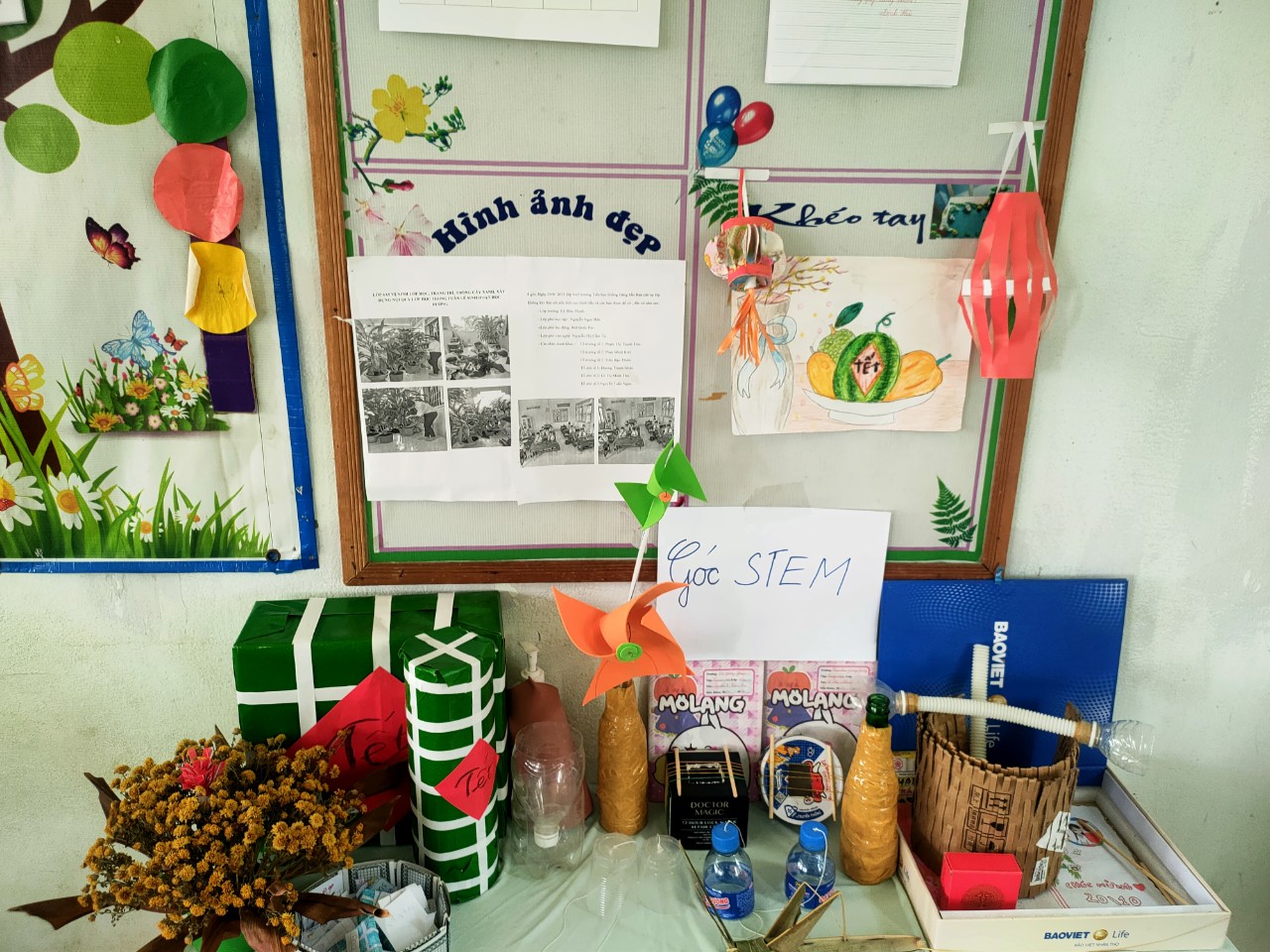 GÓC STEM CỦA LỚP 4A5